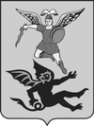 МУНИЦИПАЛЬНОЕ ОБРАЗОВАНИЕ «ГОРОД АРХАНГЕЛЬСК»КОНТРОЛЬНО-СЧЕТНАЯ ПАЛАТА МУНИЦИПАЛЬНОГО ОБРАЗОВАНИЯ«ГОРОД АРХАНГЕЛЬСК»163000, Архангельская область, г.Архангельск, пл. В.И.Ленина, д.5, тел./факс: 606-782Информация о ходе исполнения бюджета муниципального образования «Город Архангельск» за 9 месяцев 2020 года10 декабря 2020 года 	                                                                                                       г.Архангельск    	    	Информация о ходе исполнения бюджета муниципального образования «Город Архангельск» (далее – городской бюджет) за 9 месяцев 2020 года подготовлена в соответствии со статьей 268.1 Бюджетного кодекса Российской Федерации, пунктом 9 части 2 статьи 9 Федерального закона от 07.02.2011 № 6-ФЗ «Об общих принципах организации и деятельности контрольно-счетных органов субъектов Российской Федерации и муниципальных образований», пунктом 9 части 1 статьи 8 Положения о контрольно-счетной палате муниципального образования «Город Архангельск», утвержденного решением Архангельской городской Думы от 25.04.2012 № 420, на основании Плана деятельности контрольно-счетной палаты муниципального образования «Город Архангельск» на 2020 год, утвержденного распоряжением контрольно-счетной палаты муниципального образования «Город Архангельск» от 27.12.2019 № 77р, распоряжения контрольно-счетной палаты муниципального образования «Город Архангельск» от 30.10.2020 № 67р.Информация о ходе исполнения городского бюджета подготовлена на основании отчета об исполнении городского бюджета за 9 месяцев 2020 года, утвержденного постановлением Администрации муниципального образования «Город Архангельск» (далее – Администрация МО «Город Архангельск») от 26.10.2020 № 1742 «Об исполнении городского бюджета за 9 месяцев 2020 года» (далее – Отчет)), направленного в адрес контрольно-счетной палаты муниципального образования «Город Архангельск» письмом от 28.10.2020  № 03-15/1519, информации Управления Федерального казначейства по Архангельской области и Ненецкому автономному округу (исх. от 09.10.2020 № 487).Общие положенияПредставленный Отчет составлен в соответствии с Положением о составлении и утверждении отчета об исполнении городского бюджета за 1 квартал, полугодие и девять месяцев текущего финансового года, утвержденного распоряжением Администрации МО «Город Архангельск» от 30.03.2016 № 744р.Городской бюджет на 2020 год утвержден решением Архангельской городской Думы от 13.12.2019 № 190 «О городском бюджете на 2020 год и на плановый период 2021 и 2022 годов» с общим объемом доходов городского бюджета в сумме 10 535 638,9 тыс. руб., общим объемом расходов городского бюджета в сумме 10 771 638,9 тыс. руб., дефицитом городского бюджета в сумме 236 000,0 тыс. руб.Первоначально утвержденные решением Архангельской городской Думы основные показатели городского бюджета в отчетном периоде изменились три раза (решения Архангельской городской Думы от 12.02.2020 № 200, от 18.03.2020 № 211 и от 23.06.2020         № 261), в результате которых на 2020 год:- прогнозируемый объем доходов не изменился;- объем расходов увеличен на 150 000,0 тыс.руб. или на 1,4%;- дефицит городского бюджета увеличен на 150 000,0 тыс. руб. или в 1,6 раза (таблица      № 1).Таблица № 1Информация об исполнении городского бюджета за 9 месяцев 2020 года приведена в таблице № 2.Таблица № 2По состоянию на 01 октября 2020 года показатель уточненного прогноза доходов городского бюджета составил 12 415 459,9 тыс. руб., показатель уточненной сводной бюджетной росписи расходов – 12 818 306,4 тыс. руб., показатель уточненного прогноза источников финансирования дефицита городского бюджета – 402 846,5 тыс. руб. По итогам исполнения городского бюджета за 9 месяцев 2020 года получены доходы в сумме 8 376 876,5 тыс. руб. или 67,5% уточненного прогноза доходов городского бюджета (79,5% утвержденных  бюджетных назначений), по расходам – в сумме 8 232 251,6 тыс. руб. или 64,2% уточненной сводной бюджетной росписи (75,4% утвержденных бюджетных назначений). Городской бюджет исполнен с профицитом в сумме 144 624,9 тыс. руб.За 9 месяцев 2020 года по сравнению с аналогичным периодом 2019 года исполнение городского бюджета по доходам увеличилось на 1 342 891,2 тыс. руб. (или на 19,1%), по сравнению с аналогичным периодом 2018 года - на  2 235 114,5 тыс. руб. (или на 36,4%) в основном за счет роста безвозмездных поступлений, по расходам – увеличилось на 1 476 017,9 тыс. руб. (или на 21,8%) и на 1 977 838,3 тыс.руб. (или на 31,6%) соответственно (таблица № 3).Таблица № 3Доходы городского бюджетаЗа 9 месяцев 2020 года исполнение городского бюджета по видам доходов составило: по налоговым доходам – 2 977 896,2 тыс. руб. или 35,6% общего объема исполнения доходов городского бюджета за 9 месяцев 2020 года, по неналоговым доходам – 496 102,1 тыс. руб. или 5,9%, по безвозмездным поступлениям – 4 902 878,2 тыс. руб. или 58,5% (таблица № 4). Соотношение налоговых и неналоговых доходов и безвозмездных поступлений к общей сумме исполнения по доходам за 9 месяцев 2020 года составило 41,5% и 58,5% соответственно.                                                                                                                                                                                                               Таблица № 4Поступления налоговых и неналоговых доходов городского бюджета за 9 месяцев 2020 года составили 3 473 998,3 тыс. руб. или 70,1% уточненного прогноза доходов городского бюджета. По сравнению с аналогичным периодом прошлого года налоговые и неналоговые доходы уменьшились на 139 641,6 тыс. руб. или на 3,9% в основном за счет снижения поступления доходов от использования имущества, находящегося в государственной и муниципальной собственности, налогов на совокупный доход (снижение поступления единого налога на вмененный доход для отдельных видов деятельности за 9 месяцев 2020 года в сравнении с аналогичным периодом прошлого года составило 31,0%), а также прочих неналоговых доходов.Исполнение городского бюджета по налоговым доходам за 9 месяцев 2020 года составило 2 977 896,2 тыс. руб. или 68,7% уточненного прогноза доходов городского бюджета, что больше на 182 880,9 тыс. руб. или на 6,5% по сравнению с аналогичным периодом прошлого года (таблица № 5).Таблица № 5По итогам 9 месяцев 2020 года в структуре налоговых доходов наибольший удельный вес занимают налоги на прибыль, доходы (2 410 766,9 тыс. руб. или 81,0%) и налоги на совокупный доход (360 627,6 тыс. руб. или 12,1%) аналогично 9 месяцам 2019 года. Поступление от налога на доходы физических лиц за 9 месяцев 2020 года составило 2 410 766,9 тыс. руб. или 72% уточненного прогноза доходов городского бюджета. По сравнению с аналогичным периодом прошлого года поступления от налога на доходы физических лиц увеличились на 248 891,7 тыс. руб. или 11,5%. Согласно пояснительной записке к Отчету увеличение обусловлено в основном  ростом налога на доходы физических лиц с пособий по больничным листам, перечисляемых Фондом социального страхования Российской Федерации.Поступление налогов на товары (работы, услуги), реализуемые на территории Российской Федерации (акцизов по подакцизным товарам (продукции), производимым на территории Российской Федерации), за 9 месяцев 2020 года составило 17 967,0 тыс. руб. или 62,7% уточненного прогноза доходов городского бюджета. По сравнению с аналогичным периодом 2019 года поступления увеличились на 5 000,2 тыс. руб. или 38,6%. Согласно пояснительной записке к Отчету увеличение произошло в связи с увеличением в 2020 году дифференцированного норматива отчислений в городской бюджет.Поступление налогов на совокупный доход за 9 месяцев 2020 года составило 360 627,6 тыс. руб. или 65,7% к уточненному прогнозному показателю. По сравнению с аналогичным периодом прошлого года поступления по данному источнику уменьшились на 45 061,1 тыс. руб. или на 11,1% за счет уменьшения поступлений по налогу, взимаемому в связи с применением патентной системы налогообложения и единому налогу на вменённый доход по отдельным видам деятельности. Согласно пояснительной записке к Отчету уменьшение поступлений по налогам на совокупный доход произошло в связи с уменьшением налогооблагаемой базы и переносом срока уплаты налогов для налогоплательщиков, осуществляющих деятельность в отраслях, наиболее пострадавших от распространения новой коронавирусной инфекции.Поступление налогов на имущество за 9 месяцев 2020 года составило 121 189,7 тыс. руб. или 38,2% уточненного прогноза доходов городского бюджета. Уменьшение поступлений налогов на имущество за 9 месяцев 2020 года на 24 132,8 тыс. руб. или 16,6% по сравнению с аналогичным периодом прошлого года произошло за счет снижения поступлений налога на имущество физических лиц, взимаемого по ставкам, применяемым к объектам налогообложения, расположенным в границах городских округов, на 36,8% и земельного налога на 10,4%. Согласно пояснительной записке к Отчету снижение поступлений по налогу на имущество обусловлено снижением кадастровой стоимости земельных участков в связи с их переоценкой и уровня собираемости данного вида налога в условиях пандемии.Поступление государственной пошлины по сравнению с соответствующим периодом прошлого года снизилось на 1 814,5 тыс. руб. или на 2,6% и составило 67 347,5 тыс. руб. или 73,1% показателя уточненного прогноза доходов городского бюджета. Согласно пояснительной записке к Отчету уменьшение произошло в основном за счет поступлений государственной пошлины за выдачу разрешения на установку рекламной конструкции.Задолженность и перерасчеты по отмененным налогам, сборам и иным обязательным платежам за 9 месяцев 2020 года составили «-2,5» тыс. руб., что меньше данных за 9 месяцев 2019 года на 2,6 тыс. руб. за счет налога на прибыль организаций, зачислявшегося до 01 января 2005 года в местные бюджеты, мобилизуемого на территориях городских округов.За 9 месяцев 2020 года поступление налоговых доходов городского бюджета за счет местных налогов (налога на имущество физических лиц, взимаемого по ставкам, применяемым к объектам налогообложения, расположенным в границах городских округов, и земельного налога), составило 4,1% (уточненный прогноз на 2020 год - 7,3%). Приведенные данные свидетельствуют об уменьшении доли поступлений налоговых доходов городского бюджета, сформированных за счет поступлений от местных налогов, на 1,1 процентный пункт по сравнению с аналогичным периодом 2019 года. Процент покрытия текущих расходов городского бюджета за счет поступлений налоговых доходов городского бюджета от местных налогов за 9 месяцев 2020 года составил 1,5% (уточненный прогноз на 2020 год – 2,5%). По сравнению с 9 месяцами 2019 года данный показатель снизился на 0,6 процентных пункта.  Исполнение городского бюджета по неналоговым доходам за 9 месяцев 2020 года составило 496 102,1 тыс. руб. или 79,9% уточненного прогноза доходов городского бюджета, что меньше на 322 522,5 тыс. руб. или на 39,4% по сравнению с соответствующим периодом прошлого года (таблица № 6).Таблица № 6 По итогам 9 месяцев 2020 года в структуре неналоговых доходов наибольший удельный вес занимают доходы от использования имущества, находящегося в государственной и муниципальной собственности (307 398,2 тыс. руб. или 62,0%).По сравнению с аналогичным периодом прошлого года поступления неналоговых доходов уменьшились на 322 522,5  тыс. руб. или на 39,4%, что согласно пояснительной записке к Отчету обусловлено в основном снижением поступлений  от использования и продажи имущества, находящегося в муниципальной и государственной собственности, в том числе земельных участков, а также штрафов, доходов от платы за право заключения договоров с участниками аукционов и платы за установку и размещение рекламных конструкций и поступления платы по концессионному соглашению.За 9 месяцев 2020 года доходы от использования имущества, находящегося в государственной и муниципальной собственности, составили 307 398,2 тыс. руб. или 79,5% уточненного прогноза доходов городского бюджета. Доходы от использования имущества, находящегося в государственной и муниципальной собственности, за 9 месяцев 2020 года уменьшились на 219 982,3 тыс. руб. или на 41,7% по сравнению с аналогичным периодом прошлого года в основном за счет снижения прочих поступлений от использования имущества, находящегося в собственности городских округов (за 9 месяцев 2020 года прочие поступления составили 156 016,5 тыс. руб.).За 9 месяцев 2020 года поступление платежей при пользовании природными ресурсами (плата за негативное воздействие на окружающую среду) составило 12 095,9 тыс. руб. или 181,6% уточненного прогноза доходов городского бюджета. По сравнению с аналогичным периодом прошлого года поступление платы за негативное воздействие на окружающую среду увеличилось на 10 415,3 тыс. рублей или в 7,2 раза.За 9 месяцев 2020 года доходы от оказания платных услуг (работ) и компенсации затрат государства составили 46 242,9 тыс. руб. или 66,2% уточненного прогноза доходов городского бюджета. Доходы от оказания платных услуг (работ) и компенсации затрат государства увеличились на 780,1 тыс. руб. или на 1,7% по сравнению с аналогичным периодом прошлого года.За 9 месяцев 2020 года доходы от продажи материальных и нематериальных активов составили 58 128,4 тыс. руб. или 59,8% уточненного прогноза доходов городского бюджета. Доходы от продажи материальных и нематериальных активов за 9 месяцев 2020 года уменьшились на 36 795,0 тыс. руб. или на 38,8% по сравнению с аналогичным периодом прошлого года в основном за счет непоступления доходов от реализации иного имущества, находящегося в собственности городских округов (за исключением имущества муниципальных бюджетных и автономных учреждений, а также имущества муниципальных унитарных предприятий, в том числе казенных).За 9 месяцев 2020 года поступления от штрафов, санкций, возмещения ущерба составили 50 231,3 тыс. руб., что в 1,5 раза больше уточненного прогноза доходов городского бюджета. Поступления от штрафов, санкций, возмещения ущерба за 9 месяцев 2020 года уменьшились на 35 279,4 тыс. руб. или на 41,3% по сравнению с аналогичным периодом прошлого года.За 9 месяцев 2020 года поступления по прочим неналоговым доходам составили 22 005,4 тыс. руб. или 83,1% уточненного прогноза доходов городского бюджета, что меньше на 41 661,2 тыс. руб. или в 2,9 раза показателя аналогичного периода прошлого года.За 9 месяцев 2020 года городской бюджет по безвозмездным поступлениям  исполнен в объеме 4 902 878,2 тыс. руб. или 65,7% уточненного прогноза доходов городского бюджета, с ростом на 43,3% по сравнению с аналогичным периодом прошлого года в основном за счет увеличения поступлений межбюджетных субсидий (таблица № 7). Таблица № 7По итогам 9 месяцев 2020 года в структуре безвозмездных поступлений наибольший удельный вес занимают субвенции бюджетам бюджетной системы Российской Федерации        (2 794 863,1 тыс. руб. или 57,0%).За 9 месяцев 2020 года межбюджетные субсидии поступили в сумме 1 491 020,4 тыс. руб. или 62,9% уточненного прогноза доходов городского бюджета, что больше на 1 107 537,4 тыс. руб. или в 3,9 раза по сравнению с аналогичным периодом прошлого года. Субвенции за 9 месяцев 2020 года получены на сумму 2 794 863,1 тыс. руб. или 71,7% уточненного прогноза доходов городского бюджета. Объем полученных субвенций за 9 месяцев 2020 года увеличился на 213 817,1 тыс. руб. или на 8,3% по сравнению с аналогичным периодом прошлого года в основном за счет увеличения прочих субвенций бюджетам городских округов.Поступление иных межбюджетных трансфертов за 9 месяцев 2020 года составило 627 880,6 тыс. руб., что больше показателя аналогичного периода прошлого года на 279 431,2 тыс. руб. или в 1,8 раза в основном за счет поступления за 9 месяцев 2020 года межбюджетных трансфертов, передаваемых бюджетам городских округов на финансовое обеспечение дорожной деятельности в рамках реализации национального проекта «Безопасные и качественные автомобильные дороги» (247 494,9 тыс. руб.).За 9 месяцев 2020 года объем прочих безвозмездных поступлений составил 1 317,3 тыс. руб., что меньше объема поступлений в аналогичном периоде прошлого года на 6 440,1 тыс. руб. или 83,0%. В аналогичном периоде прошлого года объем прочих безвозмездных поступлений в бюджет городского округа составил 7 757,4 тыс. рублей.Доходы бюджетов бюджетной системы Российской Федерации от возврата остатков субсидий, субвенций и иных межбюджетных трансфертов, имеющих целевое назначение, прошлых лет (доходы от возврата бюджетными и автономными учреждениями остатков субсидий прошлых лет) за 9 месяцев 2020 года составили 7 448,2 тыс. руб., что меньше на 93 695,8 тыс. руб. или в  13,6 раз по сравнению с аналогичным периодом прошлого года.Возврат остатков субсидий, субвенций и иных межбюджетных трансфертов, имеющих целевое назначение, прошлых лет за 9 месяцев 2020 года составил «-19 651,4» тыс. руб., что больше по сравнению с аналогичным периодом прошлого года на 18 117,0 тыс. руб. или в 12,8 раз (за 9 месяцев 2019 года возврат остатков составил «-1 534,4» тыс. рублей).Расходы городского бюджетаПоказатели расходов городского бюджета по разделам классификации расходов бюджетов на 2020 год и на плановый период 2021 и 2022 годов, утвержденные решением Архангельской городской Думы от 13.12.2019 № 190 «О городском бюджете на 2020 год и на плановый период 2021 и 2022 годов» (в ред. 23.06.2020), приведены в таблице № 8. Таблица № 8Общий объем расходов городского бюджета на 2020 год, утвержденный решением Архангельской городской Думы от 13.12.2019 № 190 «О городском бюджете на 2020 год и на плановый период 2021 и 2022 годов» (в ред. 23.06.2020), по сравнению с первоначальной редакцией увеличился на 150 000,0 тыс.руб. и составил 10 921 638,9 тыс.руб.По итогам 9 месяцев 2020 года расходы городского бюджета исполнены в объеме 8 232 251,6 тыс. руб. или 64,2% уточненной сводной бюджетной росписи (75,4% утвержденных бюджетных назначений). Общий объем исполнения расходов городского бюджета за 9 месяцев 2020 года увеличился на 1 476 017,9 тыс. руб. или на 21,8% по сравнению с аналогичным периодом прошлого года (таблица № 9).    Таблица № 9По итогам отчетного периода при исполнении расходов основная доля приходится на разделы 07 «Образование» (61,9%), 04 «Национальная экономика» (12,1%), 01 «Общегосударственные вопросы» (7,1%), 05 «Жилищно-коммунальное хозяйство» (7,0%).За 9 месяцев 2020 года при среднем уровне исполнения показателей уточненной сводной бюджетной росписи в размере 64,2% уровень исполнения расходов городского бюджета по разделам классификации расходов бюджета составляет от 33,3% (по разделу 13 «Обслуживание государственного и муниципального долга») до 79,2% (по разделу 08 «Культура, кинематография»).По разделу 01 «Общегосударственные вопросы» исполнение расходов за 9 месяцев 2020 года составило 585 553,3 тыс. руб. или 55,9% уточненной сводной бюджетной росписи (51,2%  утвержденных бюджетных назначений), что меньше по сравнению с аналогичным периодом прошлого года на 12 679,7 тыс. руб. или 2,1% за счет уменьшения расходов по подразделам  0107 «Обеспечение проведения выборов и референдумов» на 36,2 тыс. руб. или 1,2%, 0113 «Другие общегосударственные вопросы» на 26 246,6 тыс. руб. или 7,1%. Одновременно увеличились расходы по подразделам 0102 «Функционирование высшего должностного лица субъекта РФ и муниципального образования» на 296,6 тыс. руб. или 14,1%, 0103 «Функционирование законодательных (представительных) органов государственной власти и представительных органов муниципальных образований» на 1 127,4 тыс. руб. или 4,8%, 0104 «Функционирование Правительства РФ, высших исполнительных органов государственной власти субъектов Российской Федерации, местных администраций» на 9 322,6 тыс. руб. или 5,6%, 0105 «Судебная система» на 15,6 тыс. руб. или 15,3%, 0106 «Обеспечение деятельности финансовых, налоговых и таможенных органов и органов финансового (финансово-бюджетного) надзора» на 2 840,9 тыс. руб. или 8,3%.По разделу 03 «Национальная безопасность и правоохранительная деятельность» исполнение расходов за 9 месяцев 2020 года составило 20 703,8 тыс. руб. или 66,9% уточненной сводной бюджетной росписи (67,6% утвержденных бюджетных назначений). Увеличение расходов на 1 536,3 тыс. руб. или на 8,0% произошло по подразделу 0309 «Защита населения и территории от чрезвычайных ситуаций природного и техногенного характера, гражданская оборона». По разделу 04 «Национальная экономика» исполнение расходов за 9 месяцев 2020 года составило 992 751,5 тыс. руб. или 60% уточненной сводной бюджетной росписи (90,6% утвержденных бюджетных назначений), что больше по сравнению с аналогичным периодом прошлого года на 101 162,7 тыс. руб. или на 11,3%. Увеличение исполнения расходов за 9 месяцев 2020 года произошло по сравнению с аналогичным периодом прошлого года за счет увеличения исполнения расходов по подразделу 0408 «Транспорт» на 57 549,6 тыс. руб. или в 2,1 раза и подразделу 0409 «Дорожное хозяйство (дорожные фонды)» на 43 951,6 тыс. руб. или на 5,2%. Одновременно уменьшились расходы по подразделу 0412 «Другие вопросы в области национальной экономики» на 338,5 тыс. руб. или на 68,8%.По разделу 05 «Жилищно-коммунальное хозяйство» исполнение расходов за 9 месяцев 2020 года составило 572 626,9 тыс. руб. или 47,9% уточненной сводной бюджетной росписи (87,8% утвержденных бюджетных назначений), что больше по сравнению с аналогичным периодом прошлого года на 114 214,2 тыс. руб. или 24,9%. Увеличение исполнения расходов за 9 месяцев 2020 года произошло за счет увеличения исполнения расходов по подразделам 0501 «Жилищное хозяйство» на 72 730,3 тыс. руб. или на 27,4%, 0502 «Коммунальное хозяйство» на 6 994,2 тыс. руб. или на 29,2% и 0503 «Благоустройство» на 37 912,9 тыс. руб. или на 30,2%. Уменьшение расходов за 9 месяцев 2020 года по сравнению с аналогичным периодом прошлого года произошло за счет снижения исполнения расходов по подразделу 0505 «Другие вопросы в области жилищно-коммунального хозяйства» на 3 423,2 тыс. руб. или на 7,9%.По разделу 07 «Образование» исполнение расходов за 9 месяцев 2020 года составило 5 093 723,4  тыс. руб. или 69,1% уточненной сводной бюджетной росписи (77,6% утвержденных бюджетных назначений), что больше на 1 001 036,2 тыс. руб. или на 24,5% по сравнению с аналогичным периодом прошлого года. Увеличение исполнения расходов за 9 месяцев 2020 года произошло по подразделам 0701 «Дошкольное образование» на 628 086,0 тыс. руб. или 32,4%, 0702 «Общее образование» на 546 509,9 тыс. руб. или 32,5%, 0709 «Другие вопросы в области образования» на 2 833,4 тыс. руб. или 6,3%. Уменьшение расходов за 9 месяцев 2020 года по сравнению с аналогичным периодом прошлого года произошло за счет снижения исполнения расходов по подразделам 0703 «Дополнительное образование детей» на 147 066,5 тыс. руб. или 37,6%, 0705 «Профессиональная подготовка, переподготовка и повышение квалификации» на 281,3 тыс. руб. или 32,9%, 0707 «Молодежная политика» на 29 045,3 тыс. руб. или 80,3%.По разделу 08 «Культура, кинематография» исполнение расходов за 9 месяцев 2020 года составило 285 483,1 тыс. руб. или 79,2% уточненной сводной бюджетной росписи (82,2% утвержденных бюджетных назначений), что меньше на 9 787,4 тыс. руб. или на 3,3% по сравнению с аналогичным периодом прошлого года. Уменьшение исполнения расходов по сравнению с аналогичным периодом прошлого года произошло за счет уменьшения расходов по подразделу 0801 «Культура» на 9 135,0 тыс. руб. или на 3,2% и подразделу 0804 «Другие вопросы в области культуры, кинематографии» на 652,4 тыс. руб. или 7,5%.По разделу 10 «Социальная политика» исполнение расходов за 9 месяцев 2020 года составило 278 504,9 тыс. руб. или 63,5% уточненной сводной бюджетной росписи (60% утвержденных бюджетных назначений), что меньше на 43 261,9 тыс. руб. или 13,4% по сравнению с аналогичным периодом прошлого года. Уменьшение исполнения расходов за 9 месяцев 2020 года по сравнению с аналогичным периодом прошлого года произошло за счет уменьшения исполнения расходов по подразделам 1003 «Социальное обеспечение населения» на 42 338,6 тыс. руб. или 42,9%, 1004 «Охрана семьи и детства» на 3 736,0 тыс. руб. или 2,5%. Одновременно увеличились расходы по подразделам 1001 «Пенсионное обеспечение» на 735,0 тыс. руб. или 2,6%, 1006 «Другие вопросы в области социальной политики» на 2 077,7 тыс. руб. или 4,4%.По разделу 11 «Физическая культура и спорт» исполнение расходов за 9 месяцев 2020 года составило 300 792,6 тыс. руб. или 70,9% уточненной сводной бюджетной росписи (93,2% утвержденных бюджетных назначений), что больше на 275 325,7 тыс. руб. или в 11,8 раз по сравнению с аналогичным периодом прошлого года. Увеличение исполнения расходов за 9 месяцев 2020 года по сравнению с аналогичным периодом прошлого года произошло по подразделам 1101 «Физическая культура» на 173 970,4 тыс. руб. или на 100,0%, 1102 «Массовый спорт» на 925,1 тыс. руб. или на 6,6%, 1105 «Другие вопросы в области физической культуры и спорта» на 100 430,2 тыс. руб. или в 9,7 раза. По разделу 12 «Средства массовой информации» по подразделу 1202 «Периодическая печать и издательства» исполнение расходов за 9 месяцев 2020 года составило 9 349,3 тыс. руб. или 72,0% уточненной сводной бюджетной росписи и утвержденных бюджетных назначений, что меньше на 3 773,8 тыс. руб. или на 28,8% по сравнению с аналогичным периодом прошлого года. По разделу 13 «Обслуживание государственного и муниципального долга» по подразделу 1301 «Обслуживание государственного внутреннего муниципального долга» исполнение расходов за 9 месяцев 2020 года составило 92 762,8 тыс. руб. или 33,3% уточненной сводной бюджетной росписи (32,1% утвержденных бюджетных назначений), что больше на 52 245,6 тыс. руб. или в 2,3 раза по сравнению с аналогичным периодом прошлого года.Наибольший процент в исполнении расходов городского бюджета от показателей уточненной сводной бюджетной росписи по разделам классификации расходов бюджетов за 9 месяцев 2020 года приходится на разделы:- 08 «Культура, кинематография» (79,2%);- 12 «Средства массовой информации» (72,0%); - 11 «Физическая культура и спорт» (70,9%);- 07 «Образование» (69,1%).Проведенный анализ исполнения расходов городского бюджета за 9 месяцев 2020 года по подразделам классификации расходов бюджетов показал, что из 33 подразделов классификации расходов бюджетов (за исключением подраздела 0111 «Резервные фонды») по 6 подразделам исполнение составило менее 50,0% соответствующего показателя уточненной сводной бюджетной росписи:                                                                                                                                                                                                 Таблица № 10- по 4 подразделам исполнение составило свыше 80,0% от показателей уточненной сводной бюджетной росписи:                                                                                                                                                                                               Таблица № 11На 2020 год бюджетные ассигнования установлены 20 главным распорядителям средств городского бюджета.Исполнение утвержденных расходов городского бюджета за 9 месяцев 2020 года в разрезе главных распорядителей средств городского бюджета представлено в таблице №12.Основная доля в общем объеме исполнения расходов городского бюджета за 9 месяцев 2020 года приходится на департамент образования Администрации МО «Город Архангельск» (49,8%).За 9 месяцев 2020 года у 13 главных распорядителей  средств городского бюджета расходы исполнены ниже среднего уровня (64,2% показателя уточненной сводной бюджетной росписи).    Таблица № 12Главные распорядители средств городского бюджета, по которым за 9 месяцев 2020 года исполнение показателей уточненной сводной бюджетной росписи сложилось наиболее низкое, приведены в таблице № 13.                                                                                                                                                                                                        Таблица № 13Исполнение расходов городского бюджета за 9 месяцев 2020 года по сравнению с соответствующим периодом прошлого года характеризуются следующими данными:- по Администрации МО «Город Архангельск» расходы уменьшены на 21 755,4 тыс. руб. или на 4,8 %, в т.ч. за счет уменьшения расходов по подразделам 0412 «Другие вопросы в области национальной экономики» на 338,5 тыс. руб. или 68,8%, 0501 «Жилищное хозяйство» на 31 437,6 тыс. руб. или 25,6%, 0705 «Профессиональная подготовка, переподготовка и повышение квалификации» на 207,1 тыс. руб. или 39,7%, 1003 «Социальное обеспечение населения» на 265,5 тыс. руб. или 77,6%, 1004 «Охрана семьи и детства» на 0,7 тыс. руб. или 6,7% и 1202 «Периодическая печать и издательства» на 3 773,8 тыс. руб. или 28,8%, и увеличения расходов по подразделам 0102 «Функционирование высшего должностного лица субъекта Российской Федерации и муниципального образования» на 296,6 тыс. руб. или 14,1%, 0104 «Функционирование Правительства Российской Федерации, высших исполнительных органов государственной власти субъектов Российской Федерации, местных администраций» на 9 322,6 тыс. руб. или 5,6%, 0105 «Судебная система» на 15,6 тыс. руб. или 15,3%, 0113 «Другие общегосударственные вопросы» на сумму 183,4 тыс. руб. или 0,1%, и 0309 «Защита населения и территории от чрезвычайных ситуаций природного и техногенного характера, гражданская оборона» на 1 536,3 тыс. руб. или 8,0%. Кроме того, за 9 месяцев 2020 года исполнены расходы по подразделу 0503 «Благоустройство» на 2 463,9 тыс. руб. и 0707 «Молодежная политика» на сумму 449,4 тыс. руб. (в соответствующем периоде прошлого года аналогичные расходы отсутствовали); - по администрациям территориальных округов Администрации МО «Город Архангельск» исполнение по расходам увеличено 13 957,5 тыс. руб. (с 81 629,4 тыс. руб. до 95 586,9 тыс. руб.) или на 17,1%;- по департаменту финансов Администрации МО «Город Архангельск» увеличены расходы на 32 427,3 тыс. руб. или на 20,2% за счет увеличения расходов по подразделам 0106 «Обеспечение деятельности финансовых, налоговых и таможенных органов и органов финансового (финансово-бюджетного) надзора» на сумму 1 754,9 тыс. руб. или 6,8%, 1004 «Охрана семьи и детства» на 1,4 тыс. руб. или 50% и 1301 «Обслуживание государственного внутреннего и муниципального долга» на сумму 52 245,6 тыс. руб. или в 1,8 раза и за счет уменьшения расходов по подразделам 0113 «Другие общегосударственные вопросы» на 21 473,5 тыс. руб. или 22,8%, 0705 «Профессиональная подготовка, переподготовка и повышение квалификации» на 101,1 тыс. руб. или на 90,9%;- по Архангельской городской Думе расходы увеличены на 895,5 тыс. руб. или на 3,4% в основном за счет увеличения расходов по подразделу 0103 «Функционирование законодательных (представительных) органов государственной власти и представительных органов» на выплаты персоналу в целях обеспечения выполнения функций государственными (муниципальными) органами на сумму 1 127,4 тыс. руб. или 4,8% и уменьшения по подразделу 0113 «Другие общегосударственные вопросы» на сумму 256,7 тыс. руб. или 9,3 %. Кроме того, за 9 месяцев 2020 года отсутствовали расходы по подразделу 1004 «Охрана семьи и детства» (в соответствующем периоде прошлого года аналогичные расходы составили 0,5 тыс. руб.); исполнены расходы по подразделу 0705 «Профессиональная подготовка, переподготовка и повышение квалификации» на 25,3 тыс. руб. (в соответствующем периоде прошлого года аналогичные расходы отсутствовали);- по департаменту муниципального имущества Администрации МО «Город Архангельск» уменьшены расходы на 4 407,0 тыс. руб. или на 9,5% за счет уменьшения расходов по подразделу 0113 «Другие общегосударственные вопросы» на сумму 4 463,5 тыс. руб. или на 9,6% и подразделу 1004 «Охрана семьи и детства» на сумму 0,4 тыс. руб. или 12,5% и увеличения расходов по подразделу 0705 «Профессиональная подготовка, переподготовка и повышение квалификации» в сумме 55,0 тыс. руб. или в 8,6 раз.  Кроме того, за 9 месяцев 2020 года исполнены расходы по подразделу 0501 «Жилищное хозяйство» на 1,9 тыс. руб. (в соответствующем периоде прошлого года аналогичные расходы отсутствовали);- по департаменту образования Администрации МО «Город Архангельск» увеличены расходы на 399 947,2 тыс. руб. или на 10,8% за счет увеличения расходов по подразделам 0701 «Дошкольное образование» на сумму 135 344,1 тыс. руб. или на 7,7%, 0702 «Общее образование» на 308 199,7 тыс. руб. или на 18,3%, 0703 «Дополнительное образование детей» на 2 513,4 тыс. руб. или на 2,1%, 0705 «Профессиональная подготовка, переподготовка и повышение квалификации» на 0,8 тыс. руб. или 4,8%, 0709 «Другие вопросы в области образования» на 2 842,4 тыс. руб. или 6,4%, и уменьшены расходы по подразделу 1004 «Охрана семьи и детства» на сумму 22 574,3 тыс. руб. или на 29,1%. За 9 месяцев 2020 года расходы по подразделу 0707 «Молодежная политика» отсутствовали (в соответствующем периоде прошлого года аналогичные расходы составили 26 378,9 тыс. руб.); - по управлению по вопросам семьи, опеки и попечительства Администрации МО «Город Архангельск» увеличены расходы на 25 151,0 тыс. руб. или на 16,9% за счет увеличения расходов по подразделам 1001 «Пенсионное обеспечение» на сумму 735,0 тыс. руб. или на 2,6%, 1003 «Социальное обеспечение населения» на сумму 3 530,6 тыс. руб. или 2 раза, 1004 «Охрана семьи и детства» на сумму 18 839,8 тыс. руб. или на 27,2% раза и 1006 «Другие вопросы в области социальной политики» на сумму 2 077,7 тыс. руб. или на 4,4%. За 9 месяцев 2020 года отсутствовали расходы по подразделу 0705 «Профессиональная подготовка, переподготовка и повышение квалификации» (в соответствующем периоде прошлого года аналогичные расходы составили 32,1 тыс. руб.);- по управлению культуры и молодежной политики Администрации МО «Город Архангельск» увеличены расходы на 6 447,0 тыс. руб. или на 1,6%, в т. ч. за счет расходов по подразделам 0703 «Дополнительное образование детей» на 4 577,2 тыс. руб. или 3,9%, 0705 «Профессиональная подготовка, переподготовка и повышение квалификации» на 11,2 тыс. руб. или в 2,1 раза, 0801 «Культура» на сумму 3 608,6 тыс. руб. или 1,3%, и уменьшения расходов по подразделам 0707 «Молодежная политика» на 1 088,0 тыс. руб. или  на 14,1%, 0804 «Другие вопросы в области культуры, кинематографии» на 652,4 тыс. руб. или 7,5%. За 9 месяцев 2020 года исполнение расходов по подразделам 0709 «Другие вопросы в области образования» и 1004 «Охрана семьи и детства» отсутствовало (в аналогичном периоде прошлого года по данным подразделам расходы составили 9,0 тыс. руб. и 0,6 тыс. руб. соответственно);- по управлению по физической культуре и спорту Администрации МО «Город Архангельск» расходы увеличены на 6 143,1 тыс. руб. или на 3,2% за счет исполнения за 9 месяцев 2020 расходов по подразделу 1101 «Физическая культура» в сумме 173 970,4 тыс. руб. (в соответствующем периоде прошлого года аналогичные расходы отсутствовали) и увеличения расходов по подразделам 1102 «Массовый спорт» на сумму 925,1 тыс. руб. или 6,6%, 1105 «Другие вопросы в области физической культуры и спорта» на 277,9 тыс.руб. или 5,1%, а также уменьшения по подразделам 0703 «Дополнительное образование детей» на сумму 154 157,1 тыс. руб. или в 57,0 раз, 0707 «Молодежная политика» на 2 027,8 тыс. руб. или в 49,0 раз. Кроме того, за 9 месяцев 2020 года отсутствовали расходы по подразделам 0705 «Профессиональная подготовка, переподготовка и повышение квалификации» и 0801 «Культура» (в аналогичном периоде прошлого года расходы по данным подразделам составили 4,0 тыс. руб. и 12 841,4 тыс. руб. соответственно);- по избирательной комиссии муниципального образования «Город Архангельск» расходы уменьшены на 36,2 тыс. руб. или на 1,2% за счет уменьшения расходов по подразделу 0107 «Обеспечение проведения выборов и референдумов»;- по контрольно-счетной палате муниципального образования «Город Архангельск» расходы увеличены на 1 097,5 тыс. руб. или на 13,2% за счет увеличения расходов по подразделам 0106 «Обеспечение деятельности финансовых, налоговых и таможенных органов финансового (финансово-бюджетного) надзора» на сумму 1 086,0 тыс. руб. или 13,1% и 0705 «Профессиональная подготовка, переподготовка и повышение квалификации» на сумму 11,6 тыс. руб. или 39,2%, и уменьшения расходов по подразделу и 1004 «Охрана семьи и детства» на 0,1 тыс. руб. или 25,0%;- по департаменту городского хозяйства Администрации МО «Город Архангельск» увеличены расходы на 80 469,5 тыс. руб. или 24,0% за счет увеличения расходов по подразделам 0501 «Жилищное хозяйство» на сумму 105 509,7 тыс. руб. или в 1,8 раза, 0502 «Коммунальное хозяйство» на 2 321,1 тыс. руб. или 10,4% и уменьшения расходов по подразделам 0113 «Другие общегосударственные расходы» на 1 980,1 тыс. руб. или 6,4%, 0503 «Благоустройство» на 3 237,8 тыс. руб. или 5,6%, 0505 «Другие вопросы в области жилищно-коммунального хозяйства» на 3 423,2 тыс. руб. или 7,9%, 1003 «Социальное обеспечение населения» на сумму 18 743,9 тыс. руб. или 46,7%, 1004 «Охрана семьи и детства» на 0,1 тыс. руб. или на 3,0%. За 9 месяцев 2020 года исполнены расходы по подразделу 0705 «Профессиональная подготовка, переподготовка и повышение квалификации» на 23,8 тыс. руб. (в соответствующем периоде прошлого года аналогичные расходы отсутствовали);- по департаменту транспорта, строительства и городской инфраструктуры Администрации  МО  «Город Архангельск»  расходы за  9 месяцев 2020 года увеличены на 935 680,9 тыс. руб. или в 1,8 раза за счет увеличения расходов по подразделам 0408 «Транспорт» на сумму 57 549,6 тыс. руб. или в 2,1 раза, 0409 «Дорожное хозяйство (дорожные фонды)» на 43 951,6 тыс. руб. или 5,2%, 0502 «Коммунальное хозяйство» на 4 673,1 тыс. руб. или в 4,0 раза, 0503 «Благоустройство» на 27 797,1 тыс. руб. или в 2,2 раза, 0701 «Дошкольное образование» на 492 741,9 тыс. руб. или в 3,6 раз, 1004 «Охрана семьи и детства» на 0,2 тыс. руб. или 12,5% и 1105 «Другие вопросы в области физической культуры и спорта» на 100 152,3 тыс. руб. или в 17,4 раза и уменьшения расходов по подразделам 0113 «Другие общегосударственные расходы» на 1 349,9 тыс. руб. или 4,2%, 0501 «Жилищное хозяйство» на 1 343,7 тыс. руб. или 60,2%, 0705 «Профессиональная подготовка, переподготовка и повышение квалификации» на 39,5 тыс. руб. или в 12,3 раза, 1003 «Социальное обеспечение населения» на 26 859,8 тыс. руб. или 49,1%. За 9 месяцев 2020 года исполнены расходы по подразделам 0702 «Общее образование» на сумму 238 310,2 тыс. руб., 0801 «Культура» на сумму 97,8 тыс. руб. (в соответствующем периоде прошлого года расходы по данным подразделам отсутствовали).Исполнение программных мероприятий Решением Архангельской городской Думы от 13.12.2019 № 190 «О городском бюджете на 2020 год и на плановый период 2021 и 2022 годов» (ред. от 23.06.2020) на 2020 год утверждены муниципальные программы на общую сумму 10 699 172,2 тыс. рублей.Бюджетные ассигнования, предусмотренные на программы, составляют 98,0% от  общего объема расходов городского бюджета, утвержденного решением о городском бюджете. Информация об исполнении программ приведена в таблице № 14.Таблица № 14За 9 месяцев 2020 года исполнение по муниципальным программам составило 8 166 918,9  тыс. руб. или 64,9% уточненной сводной бюджетной росписи (76,3% утвержденных бюджетных назначений).За 9 месяцев 2020 года из 6 муниципальных программ по 5 муниципальным программам исполнение составило менее 75,0% (МП «Развитие социальной сферы муниципального образования «Город Архангельск» (70,6%), МП «Комплексное развитие территории муниципального образования «Город Архангельск» (61,3%), МП «Совершенствование муниципального управления муниципального образования «Город Архангельск» (54,0%), МП «Формирование современной городской среды на территории муниципального образования «Город Архангельск» (13,9%), МП «Развитие города Архангельска как административного центра Архангельской области» (45,7%)). Исполнение по МП «Переселение граждан из непригодного для проживания (аварийного) жилищного фонда в муниципальном образовании «Город Архангельск» составило 92,5% уточненной сводной бюджетной росписи.При анализе исполнения ведомственных целевых программ и подпрограмм за 9 месяцев 2020 года установлено нулевое исполнение по 1 подпрограмме («Подготовка градостроительной и землеустроительной документации муниципального образования «Город Архангельск») и 3 ведомственным целевым программам («Профилактика безнадзорности и правонарушений несовершеннолетних», «Капитальный ремонт объектов муниципального образования «Город Архангельск», «Поддержка и развитие субъектов малого и среднего предпринимательства в муниципальном образовании «Город Архангельск»).Реализация национальных проектов Бюджетные ассигнования на реализацию национальных проектов на 2020 год утверждены решением Архангельской городской Думы от 13.12.2019 № 190 «О городском бюджете на 2020 год и на плановый период 2021 и 2022 годов» (ред. от 23.06.2020) в сумме 1 279 230,0 тыс. рублей. Согласно Приложению № 4 «Исполнение расходов городского бюджета за 9 месяцев 2020 года по целевым статьям (муниципальным программам МО «Город Архангельск» и непрограммным направлениям деятельности), группам видов расходов, разделам, подразделам классификации расходов городского бюджета» к пояснительной записке к Отчету показатели уточненной сводной бюджетной росписи на реализацию национальных проектов увеличены по сравнению с плановыми показателями решения о городском бюджете на 1 260 598,7 тыс. руб. или в 2,0 раза и составили 2 539 828,7 тыс. рублей. Бюджетные ассигнования на реализацию национальных проектов предусмотрены в рамках муниципальных программ МО «Город Архангельск». Информация о бюджетных ассигнованиях, предусмотренных на реализацию национальных проектов, на 2020 год приведена в таблице №15.Таблица № 15Кассовое исполнение городского бюджета за 9 месяцев 2020 года на реализацию национальных проектов составило 1 557 578,3 тыс. рублей или 61,3%  показателей уточненной сводной бюджетной росписи.Кассовое исполнение национальных проектов за 9 месяцев 2020 года характеризуется следующими данными: - национальный проект «Развитие образования» - 182 378,1 тыс. руб. или 36,1%  показателей уточненной сводной бюджетной росписи по федеральному проекту «Современная школа» (мероприятие «Строительство школы на 860 мест в территориальном округе Варавино-Фактория г. Архангельска»);- национальный проект «Жилье и городская среда» - 181 891,2 тыс. руб. или 66,3%  показателей уточненной сводной бюджетной росписи, в том числе:по федеральному проекту «Формирование комфортной городской среды» - 41 123,4 тыс. руб. или 33,7% (в том числе по мероприятиям «Благоустройство дворовых территорий многоквартирных домов» и «Благоустройство общественных территорий»);по федеральному проекту «Обеспечение устойчивого сокращения непригодного для проживания жилищного фонда» - 140 767,8 тыс. руб. или 92,5% (мероприятие  «Предоставление возмещения собственникам за изъятые жилые помещения, находящиеся в многоквартирных домах, признанных аварийными»);	- национальный проект «Демография» - 787 727,9 тыс. руб. или 84,9% показателей уточненной сводной бюджетной росписи, в том числе: * по федеральному проекту «Содействие занятости женщин - создание условий дошкольного образования для детей в возрасте до трех лет» - 651 448,9 тыс. руб. или 87,3% (в том числе по мероприятиям «Создание в субъектах Российской Федерации дополнительных мест для детей в возрасте от 2 месяцев до 3 лет в образовательных организациях, осуществляющих образовательную деятельность по образовательным программам дошкольного образования»  – 202 883,2 тыс. руб. или 95,4%; «Строительство детского сада на 280 мест в территориальном округе Варавино-Фактория города Архангельска» - 216 105,8 тыс. руб. или 77,8%;  «Строительство детского сада на 280 мест в территориальном округе Майская горка города Архангельска» - 222 923,3 тыс. руб. или 90,5%; «Строительство детского сада на 280 мест по ул. Первомайская в округе Майская горка города Архангельска» - 9 536,6 тыс. руб. или 99,0%); * по федеральному проекту «Спорт - норма жизни» - 136 279,0 тыс. руб. или 75,2% (в том числе по мероприятиям «Оснащение объектов спортивной инфраструктуры спортивно-технологическим оборудованием» - 25 767,9 тыс. руб. или 100,0%; «Государственная поддержка спортивных организаций, осуществляющих подготовку спортивного резерва для спортивных сборных команд, в том числе спортивных сборных команд Российской Федерации» - 15 137,1 тыс. руб. или 75,0%; «Строительство физкультурно-оздоровительного комплекса в территориальном округе Варавино-Фактория муниципального образования «Город Архангельск» - 95 374,0 тыс. руб. или 70,5%);- национальный проект «Безопасные и качественные автомобильные дороги» - 399 322,0 тыс. руб. или 49,5% показателей уточненной сводной бюджетной росписи, в том числе:* по федеральному проекту «Дорожная сеть» - 398 747,0 тыс. руб. или 50,5% (мероприятие «Содержание и ремонт автомобильных дорог общего пользования местного значения муниципального образования «Город Архангельск»);* по федеральному проекту «Безопасность дорожного движения» - 575,0 тыс. руб. или 3,2% (мероприятие «Создание условий для вовлечения обучающихся в муниципальных образовательных организациях в деятельность по профилактике дорожно-транспортного травматизма»); - национальный проект «Экология» 6 259,1 тыс. руб. или 24,6% от показателей уточненной сводной бюджетной росписи по федеральному проекту «Чистая вода» (мероприятие «Строительство и реконструкция (модернизация) объектов питьевого водоснабжения»).В разрезе национальных и федеральных проектов за 9 месяцев 2020 года установлено нулевое исполнение по федеральному проекту «Культурная среда» национального проекта «Культура».Резервный фонд Администрации муниципального образования «Город Архангельск»В соответствии с решением Архангельской городской Думы от 13.12.2019 № 190              «О городском бюджете на 2020 год и на плановый период 2021 и 2022 годов» (ред. от 23.06.2020) резервный фонд Администрации МО «Город Архангельск» на 2020 год утвержден в размере 42 000,0 тыс. руб., в т.ч. на финансовое обеспечение расходов территориальных округов муниципального образования «Город Архангельск» - 21 000,0 тыс. руб., на финансовое обеспечение расходов Администрации МО «Город Архангельск» - 21 000,0 тыс. руб. (ст.6 решения). Согласно Приложению № 4 «Исполнение расходов городского бюджета за 9 месяцев 2020 года по целевым статьям (муниципальным программам МО «Город Архангельск» и непрограммным направлениям деятельности), группам видов расходов, разделам, подразделам классификации расходов городского бюджета» к пояснительной записке к Отчету размер резервного фонда Администрации МО «Город Архангельск» по уточненной сводной бюджетной росписи на 01.10.2020 установлен в размере 52 079,4 тыс. руб.За 9 месяцев 2020 года использование средств резервного фонда Администрации МО «Город Архангельск» составило 24 351,2 тыс. руб. или 46,8% уточненной сводной бюджетной росписи.Капитальные вложения в объекты муниципальной собственностиВ соответствии с решением Архангельской городской Думы от 13.12.2019 № 190             «О городском бюджете на 2020 год и на плановый период 2021 и 2022 годов» (ред. от 23.06.2020) объем бюджетных ассигнований на капитальные вложения в объекты муниципальной собственности на 2020 год утвержден в сумме 1 404 685,8 тыс.руб. или  12,9% от общего объема расходов городского бюджета, утвержденных решением о городском бюджете.Информация об исполнении бюджетных ассигнований на капитальные вложения в объекты муниципальной собственности на 01.10.2020 год приведена в таблице № 16.Таблица № 16Согласно данным Отчета за 9 месяцев 2020 года расходы городского бюджета на осуществление бюджетных ассигнований на капитальные вложения в объекты муниципальной собственности составили 1 119 182,2 тыс. руб. или 63,5% уточненной сводной бюджетной росписи (79,7% утвержденных бюджетных назначений). Расходы осуществлены по подразделам 0501 «Жилищное хозяйство» в сумме 889,9 тыс. руб. или 75,0% показателя уточненной сводной бюджетной росписи, 0502 «Коммунальное хозяйство» в сумме 6 259,1 тыс. руб. или 24,6%, 0503 «Благоустройство» в сумме 429,4 тыс. руб. или 2,4%, 0701 «Дошкольное образование» в сумме 680 323,4 тыс. руб. или 79,9%, 0702 «Общее образование» в сумме 238 310,2 тыс. руб. или 39,7%, 1004 «Охрана семьи детства» в сумме 86 716,6  тыс. руб. или  91,1% и 1105 «Другие вопросы в области физической культуры и спорта» в сумме 106 253,6 тыс. руб. или 65,7%. По подразделу 0409 «Дорожное хозяйство (дорожные фонды) исполнение нулевое. Экспертизой установлено, что объем бюджетных ассигнований городского бюджета, предусмотренный в утвержденной распоряжением заместителя Главы муниципального образования «Город Архангельск» от 31.12.2019 № 4704р (в редакции распоряжения от 11.09.2020 № 3135р) городской адресной инвестиционной программе на 2020-2022 годы, не соответствует объему бюджетных ассигнований, утвержденных сводной бюджетной росписью городского бюджета на 01.10.2020, на 53 273,2 тыс. руб., таким образом нарушен пункт 12 Правил формирования и реализации городской адресной инвестиционной программы, утвержденных распоряжением мэрии г. Архангельска от 31.12.2013 № 4338р (ред. от 05.06.2020).Муниципальные заимствования, иные источники внутреннего финансирования дефицита бюджетаЗа 9 месяцев 2020 года кредиты от кредитных организаций не привлекались (по состоянию на 23.06.2020 утвержденные бюджетные назначения на 2020 год составили 739 820,0 тыс. рублей). В аналогичном периоде прошлого года кредиты кредитных организаций привлекались на сумму 2 120 000,0 тыс. руб. За 9 месяцев 2020 года программа муниципальных заимствований на 2020 год выполнена по погашению муниципальным образованием кредитов, предоставленных кредитными организациями, на 55,4% (279 000,0 тыс. руб.) утвержденных бюджетных назначений (503 820,0 тыс. руб.). В соответствующем периоде прошлого года программа муниципальных заимствований выполнена по погашению муниципальным образованием кредитов, предоставленных кредитными организациями, на 82,0% (2 990 000,0 тыс. руб.).В соответствии с Отчетом за 9 месяцев 2020 года бюджетные кредиты от других бюджетов бюджетной системы Российской Федерации не привлекались, погашение бюджетных кредитов за 9 месяцев 2020 года не осуществлялось (в аналогичном периоде прошлого года привлечено  - 1 201 978,0 тыс. руб., погашено -  781 324,0 тыс. руб.).Увеличение финансовых активов за счет средств организаций, лицевые счета которым открыты в территориальных органах Федерального казначейства или финансовых органах в соответствии с законодательством Российской Федерации, на едином счете городского бюджета за 9 месяцев 2020 года составило 644 411,4 тыс. руб., что больше на 275 644,6 тыс. руб. или в 1,7 раза по сравнению с аналогичным периодом прошлого года.Расходы на обслуживание муниципального долгаСогласно пояснительной записке к Отчету, выписке из долговой книги муниципального образования «Город Архангельск» на 01.10.2020 муниципальный долг по состоянию на 01.10.2020 составил 1 220 000,0 тыс. руб., что больше на 149 346,0 тыс. руб. или 13,9% по сравнению с аналогичным периодом прошлого года.В соответствии с решением Архангельской городской Думы от 13.12.2019 № 190               «О городском бюджете на 2020 год и на плановый период 2021 и 2022 годов» (ред. от 23.06.2020) объем расходов на обслуживание муниципального долга муниципального образования «Город Архангельск» на 2020 год утвержден в объеме 289 000,0 тыс. рублей. За 9 месяцев 2020 года на обслуживание муниципального долга направлено 92 762,8 тыс. руб. или 33,3% уточненной сводной бюджетной росписи (32,1% утвержденных бюджетных назначений), что больше на 52 245,6 тыс. руб. или в 2,3 раза по сравнению с аналогичным периодом прошлого года.Публичные нормативные обязательстваРешением Архангельской городской Думы от 13.12.2019 № 190 «О городском бюджете на 2020 год и на плановый период 2021 и 2022 годов» (ред. от 23.06.2020) общий объем бюджетных ассигнований на исполнение публичных нормативных обязательств муниципального образования «Город Архангельск» на 2020 год утвержден в сумме 200 964,8 тыс. руб. (ч.1 ст.4 решения).За 9 месяцев 2020 года расходы на исполнение публичных нормативных обязательств составили 90 017,0 тыс. руб. или 45,3% уточненной сводной бюджетной росписи (44,8%  утвержденных бюджетных назначений), из них:- на премию Главы муниципального образования «Город Архангельск» лучшим педагогическим работникам муниципальных учреждений муниципального образования «Город Архангельск», находящихся в ведении департамента образования Администрации МО «Город Архангельск», – 500,00 тыс. руб. (100,0% уточненной сводной бюджетной росписи);- на компенсацию родительской платы за присмотр и уход за ребенком в образовательных организациях, реализующих образовательную программу дошкольного образования, – 52 779,8 тыс. руб. (38,5% уточненной сводной бюджетной росписи);- на  пенсионное  обеспечение  за  выслугу  лет  отдельным категориям граждан – 29 258,7 тыс. руб. (65,6% уточненной сводной бюджетной росписи);- на обеспечение дополнительных мер социальной поддержки членам семей погибших (умерших) в горячих точках и при исполнении служебных обязанностей военнослужащих – 225,0 тыс. руб. (75,0% уточненной сводной бюджетной росписи);- на обеспечение мер социальной поддержки Почетных граждан города Архангельска – 784,0 тыс. руб. (47,2% уточненной сводной бюджетной росписи);- на единовременную денежную выплату отдельным категориям граждан в связи с  75-й годовщиной Победы в Великой Отечественной войне 1941-1945 годов – 4 884,0 тыс. руб. (93,2% уточненной сводной бюджетной росписи);- на обеспечение мер социальной поддержки детей, переданных на воспитание под опеку (попечительство) и в приемные семьи, – 1 261,2 тыс. руб. (60,8% уточненной сводной бюджетной росписи);-  на организацию мер социальной поддержки по отдыху детей в каникулярное время – 74,9 тыс. руб. (1,1% уточненной сводной бюджетной росписи);- на премию Главы муниципального образования «Город Архангельск» лауреатам ежегодного фестиваля творческой молодежи городов воинской славы и городов-героев России «Помним. Гордимся. Верим» - 149,4 тыс. руб. (99,9% уточненной сводной бюджетной росписи);- на премию Главы муниципального образования «Город Архангельск» лучшим руководителям и работникам муниципальных учреждений муниципального образования «Город Архангельск», находящихся в ведении управления культуры и молодежной политики Администрации МО «Город Архангельск», – 100,0 тыс. руб. (100,0% уточненной сводной бюджетной росписи).Нулевое исполнение расходов установлено по следующим публичным нормативным обязательствам:- премия Главы муниципального образования «Город Архангельск» учащимся муниципальных общеобразовательных учреждений муниципального образования «Город Архангельск», находящихся в ведении департамента образования Администрации МО «Город Архангельск», показавшим высокий уровень интеллектуального развития в определенной сфере учебной и научно-исследовательской деятельности; -   премия имени М.В. Ломоносова Администрации МО «Город Архангельск»;- премия Главы муниципального образования «Город Архангельск» учащимся муниципальных образовательных учреждений муниципального образования «Город Архангельск», находящихся в ведении управления культуры и молодежной политики Администрации МО «Город Архангельск»;- премия Администрации МО «Город Архангельск» лучшим педагогическим работникам муниципальных образовательных учреждений муниципального образования «Город Архангельск», находящихся в ведении управления культуры и молодежной политики Администрации МО «Город Архангельск»; - премия Администрации МО «Город Архангельск» в области физической культуры и спорта.Дорожный фонд муниципального образования «Город Архангельск»Решением Архангельской городской Думы от 13.12.2019 № 190 «О городском бюджете на 2020 год и на плановый период 2021 и 2022 годов» (ред. от 23.06.2020) объем бюджетных ассигнований муниципального дорожного фонда муниципального образования «Город Архангельск» на 2020 год утвержден в размере 996 276,9 тыс. рублей. В соответствии с приложением № 3 «Исполнение расходов городского бюджета за 9 месяцев 2020 года по разделам и подразделам классификации расходов бюджетов» к пояснительной записке к Отчету объем бюджетных ассигнований по подразделу 0409 «Дорожное хозяйство (дорожные фонды)» по уточненной сводной бюджетной росписи на 01.10.2020 установлен в размере 1 536 036,5 тыс. рублей. За 9 месяцев 2020 года использование бюджетных ассигнований муниципального дорожного фонда составило 881 299,8 тыс. руб. или 57,4% уточненной сводной бюджетной росписи (88,5% утвержденных бюджетных назначений), что больше на 43 951,6 тыс. руб. или на 5,2% по сравнению с аналогичным периодом прошлого года. Бюджетные ассигнования дорожного фонда за 9 месяцев 2020 года были использованы департаментом транспорта, строительства и городской инфраструктуры Администрации МО «Город Архангельск» по ведомственной целевой программе «Развитие городского хозяйства на территории муниципального образования «Город Архангельск» муниципальной программы «Комплексное развитие территории муниципального образования «Город Архангельск» и за счет средств резервного фонда Администрации МО «Город Архангельск».Предложения: Главным распорядителям средств городского бюджета обеспечить контроль за поквартальным исполнением городского бюджета, своевременным исполнением муниципальных программ, ведомственных целевых программ, подпрограмм, исполнением городского бюджета по расходам на осуществление капитальных вложений в объекты муниципальной собственности, соблюдение Правил формирования и реализации городской адресной инвестиционной программы, утвержденных распоряжением мэрии г. Архангельска от 31.12.2013 № 4338р.НаименованиеУтверждено решением о бюджете (решение от 13.12.2019 № 190)(перв. редакция), тыс. руб.Утверждено решением о бюджете (решение от 13.12.2019 № 190)(перв. редакция), тыс. руб.Утверждено решением о бюджете (решение от 13.12.2019 № 190)(перв. редакция), тыс. руб.Утверждено решением о бюджете(ред. 23.06.2020 № 261), тыс. руб.Утверждено решением о бюджете(ред. 23.06.2020 № 261), тыс. руб.Утверждено решением о бюджете(ред. 23.06.2020 № 261), тыс. руб.Отклонение, тыс. руб.Отклонение, тыс. руб.Отклонение, тыс. руб.Наименование2020 год2021 год2022 год2020 год2021 год2022 год2020 год2021 год2022 год12345678910Прогнозируемый общий объем доходов городского бюджета10 535 638,911 063 323,612 042 998,110 535 638,911 063 323,6 12 042 998,10,00,00,0Общий объем расходов городского бюджета10 771 638,911 063 323,612 042 998,110 921 638,911 063 323,612 042 998,1+150 000,00,00,0в т.ч. условно утвержденные расходы-131 400,0274 800,0-131 400,0274 800,00,00,00,0Дефицит (-), профицит (+) городского бюджета- 236 000,00,00,0- 386 000,00,00,0+150 000,00,00,0НаименованиеУтверждено решением о бюджете (ред. 23.06.2020 № 261) на 2020 год, тыс. руб.Уточненные бюджетные назначения по состоянию на 01.10.2020, тыс. руб.Отклонение,  тыс. руб.Исполненоза 9 месяцев2020 г.,тыс. руб.Процент исполнения к утвержденным бюджетным назначениям, %Процентисполнения к уточненным бюджетным назначениям, %123гр.4= гр.3-гр.256= гр.5 / гр.2* 100%7= гр.5 / гр.3* 100%Доходы10 535 638,912 415 459,9+1 879 821,08 376 876,579,567,5Расходы10 921 638,912 818 306,4+1 896 667,58 232 251,675,464,2Дефицит (-),профицит (+)-386 000,0-402 846,5-16 846,5144 624,9--НаименованиеИсполненоза 9 месяцев2018 г.,тыс. руб.Исполненоза 9 месяцев2019 г.,тыс. руб.Исполненоза 9 месяцев2020 г.,тыс. руб.Отклонение показателя исполнения за 9 месяцев 2020 г. от показателя исполнения за 9 месяцев 2018 г.Отклонение показателя исполнения за 9 месяцев 2020 г. от показателя исполнения за 9 месяцев 2018 г.Отклонение показателя исполнения за9 месяцев 2020 г. от показателя исполнения за 9 месяцев 2019 г.Отклонение показателя исполнения за9 месяцев 2020 г. от показателя исполнения за 9 месяцев 2019 г.НаименованиеИсполненоза 9 месяцев2018 г.,тыс. руб.Исполненоза 9 месяцев2019 г.,тыс. руб.Исполненоза 9 месяцев2020 г.,тыс. руб.тыс. руб.%тыс. руб.%12345678Доходы6 141 762,07 033 985,38 376 876,5+2 235 114,5+36,4+1 342 891,2+19,1в т.ч.налоговые и неналоговые доходы3 245 216,63 613 639,93 473 998,3+228 781,7+7,0-139 641,6-3,9безвозмездные поступления2 896 545,43 420 345,44 902 878,2+2 006 332,8+69,3+1 482 532,8+43,3Расходы6 254 413,36 756 233,78 232 251,6+1 977 838,3+31,6+1 476 017,9+21,8Дефицит (-),  профицит (+)-112 651,3277 751,6144 624,9+257 276,2--133 126,7-НаименованиеПоказатели проекта городского бюджета(на 2020 год), тыс. руб.Уточненный прогноз доходов городского бюджета на01.10.2020,тыс. руб.Отклоне-ние, тыс. руб.ИсполненоИсполненоИсполненоИсполненоОтклонениеОтклонениеНаименованиеПоказатели проекта городского бюджета(на 2020 год), тыс. руб.Уточненный прогноз доходов городского бюджета на01.10.2020,тыс. руб.Отклоне-ние, тыс. руб.За 9 месяцев 2020 года,   тыс. руб.в % к уточнен-ному прогнозу доходов (гр.5/гр.3*100)Доля, %За 9 месяцев2019 года,  тыс. руб.гр.5-гр.8 (тыс. руб.)гр.9/ гр.8 *100, %12345678910Налоговые доходы4 334 087,24 334 087,20,02 977 896,268,735,62 795 015,3+182 880,9+6,5Неналоговые доходы617 373,4621 235,93 862,5496 102,179,95,9818 624,6-322 522,5-39,4Налоговые и неналоговые доходы4 951 460,64 955 323,13 862,53 473 998,370,141,53 613 639,9-139 641,6-3,9Безвозмездные поступления5 584 178,37 460 136,81 875 958,54 902 878,265,758,53 420 345,4+1 482 532,8+43,3Итого10 535 638,912 415 459,91 879 821,08 376 876,567,5100,07 033 985,3+1 342 891,2+19,1НаименованиеПоказатели проекта городского бюджета(на 2020 год), тыс. руб.Уточненный прогноз доходов городского бюджета на 01.10.2020, тыс. руб.ИсполненоИсполненоИсполненоОтклонениеОтклонениеНаименованиеПоказатели проекта городского бюджета(на 2020 год), тыс. руб.Уточненный прогноз доходов городского бюджета на 01.10.2020, тыс. руб.За 9 месяцев 2020 года,   тыс. руб.в % к уточненному прогнозу доходовЗа 9 месяцев.2019 года,  тыс. руб.гр.4-гр.6 (тыс. руб.)гр.7/гр.6 *100, %12345678Налоги на прибыль, доходы3 347 445,53 347 445,52 410 766,972,02 161 875,2+248 891,7+11,5Налог на доходы физических лиц3 347 445,53 347 445,52 410 766,972,02 161 875,2+248 891,7+11,5Налоги на товары (работы, услуги), реализуемые на территории Российской Федерации28 649,028 649,017 967,062,712 966,8+5 002,2+38,6Акцизы по подакцизным товарам (продукции), производимым на территории Российской Федерации28 649,028 649,017 967,062,712 966,8+5 002,2+38,6Налоги на совокупный доход548 795,0548 795,0360 627,665,7405 688,7-45 061,1-11,1Единый налог на вмененный доход для отдельных видов деятельности425 256,0425 256,0206 124,248,5298 531,0-92 406,8-31,0Единый налог на вмененный доход для отдельных видов деятельности (за налоговые периоды, истекшие до 1 января 2011)0,00,022,50,015,8+6,7+42,4Единый сельскохозяйственный налог98 426,198 426,1147 266,1149,692 604,6+54 661,5+59,0Налог, взимаемый в связи с применением патентной системы налогообложения25 112,925 112,97 214,828,714 537,3-7 322,5-50,4Налоги на имущество317 108,7317 108,7121 189,738,2145 322,5-24 132,8-16,6Налог на имущество физических лиц, взимаемый по ставкам, применяемым к объектам налогообложения, расположенным в границах городских округов149 412,2149 412,221 691,314,534 321,2-12 629,9-36,8Земельный налог167 696,5167 696,599 498,459,3111 001,3-11 502,9-10,4Государственная пошлина92 089,092 089,067 347,573,169 162,0-1 814,5-2,6Задолженность и перерасчеты по отмененным  налогам, сборам и иным обязательным платежам0,00,0-2,50,00,1-2,6-2600,0Прочие налоговые доходы0,00,00,00,00,00,00,0Итого налоговых доходов4 334 087,24 334 087,22 977 896,268,72 795 015,3+182 880,9+6,5НаименованиеПоказатели проекта городского бюджета(на 2020 год), тыс.руб.Уточненный прогноз доходов городского бюджета на 01.10.2020, тыс. руб.ИсполненоИсполненоИсполненоОтклонениеОтклонениеНаименованиеПоказатели проекта городского бюджета(на 2020 год), тыс.руб.Уточненный прогноз доходов городского бюджета на 01.10.2020, тыс. руб.За 9 месяцев 2020 года,   тыс. руб.в % к уточненному прогнозу доходовЗа 9 месяцев2019 года,  тыс.руб.гр.4-гр.6 (тыс.руб.)гр.7/гр.6*100, %12345678Доходы от использования имущества, находящегося в государственной и муниципальной собственности360 994,3386 549,3307 398,279,5527 380,5-219 982,3-41,7Платежи при пользовании природными ресурсами6 660,06 660,012 095,9181,61 680,6+10 415,3+619,7Доходы от оказания платных услуг (работ) и компенсации затрат государства89 405,869 869,146 242,966,245 462,8+780,1+1,7Доходы от продажи материальных и нематериальных активов96 333,197 169,458 128,459,894 923,4-36 795,0-38,8Штрафы, санкции, возмещение ущерба18 117,534 521,550 231,3145,585 510,7-35 279,4-41,3Прочие неналоговые доходы45 862,726 466,622 005,483,163 666,6-41 661,2-65,4Итого неналоговых доходов617 373,4621 235,9496 102,179,9818 624,6-322 522,5-39,4НаименованиеПоказатели проекта городского бюджета(на 2020 год), тыс.руб.Уточненный прогноз доходов городского бюджета на 01.10.2020, тыс. руб.ИсполненоИсполненоИсполненоОтклонениеОтклонениеНаименованиеПоказатели проекта городского бюджета(на 2020 год), тыс.руб.Уточненный прогноз доходов городского бюджета на 01.10.2020, тыс. руб.За 9 месяцев 2020 года,   тыс. руб.в % к уточненному прогнозу доходовЗа 9 месяцев2019 года,  тыс.руб.гр.4-гр.6 (тыс.руб.)гр.7/гр.6 *100, %12345678Безвозмездные поступления от других бюджетов бюджетной системы Российской Федерации5 584 178,37 478 462,04 913 764,165,73 312 978,4+1 600 785,7+48,3Субсидии бюджетам бюджетной системы Российской Федерации (межбюджетные субсидии)1 469 584,12 370 928,11 491 020,462,9383 483,0+1 107 537,4+288,8Субвенции бюджетам бюджетной системы Российской Федерации 3 723 221,63 898 885,52 794 863,171,72 581 046,0+213 817,1+8,3Иные межбюджетные трансферты391 372,61 208 648,4627 880,651,9348 449,4+279 431,2+80,2Прочие безвозмездные поступления от других бюджетов бюджетной системы0,01 322,91 317,399,67 757,4-6 440,1-83,0Доходы бюджетов бюджетной системы Российской Федерации от возврата остатков субсидий, субвенций и иных межбюджетных трансфертов, имеющих целевое назначение, прошлых лет0,03,37 448,2225 703,0101 144,0-93 695,8-92,6Возврат остатков субсидий, субвенций и иных межбюджетных трансфертов, имеющих целевое назначение, прошлых лет0,0-19 651,4-19 651,4100,0-1 534,4-18 117,0+1 180,7Итого безвозмездных поступлений5 584 178,37 460 136,84 902 878,265,73 420 345,4+1 482 532,8+43,3РЗРасходы бюджетаУтверждено решением о бюджете (решение от 13.12.2019 № 190) (перв. редакция), тыс. руб.Утверждено решением о бюджете (решение от 13.12.2019 № 190) (перв. редакция), тыс. руб.Утверждено решением о бюджете (решение от 13.12.2019 № 190) (перв. редакция), тыс. руб.Утверждено решением о бюджете (ред. 23.06.2020 № 261), тыс. руб.Утверждено решением о бюджете (ред. 23.06.2020 № 261), тыс. руб.Утверждено решением о бюджете (ред. 23.06.2020 № 261), тыс. руб.Отклонение,  тыс. руб.Отклонение,  тыс. руб.Отклонение,  тыс. руб.РЗРасходы бюджета2020 год2021 год2022 год2020 год2021 год2022 год2020 год2021 год2022 год01Общегосударственные вопросы1 148 699,11 083 605,71 105 292,01 143 348,01 083 605,71 105 292,0-5 351,10,00,003Национальная безопасность и правоохранительная деятельность30 646,930 646,930 646,930 646,930 646,930 646,90,00,00,004Национальная экономика1 095 150,6876 251,0499 998,51 095 150,6876 251,0499 998,50,00,00,005Жилищно-коммунальное хозяйство501 896,4939 172,32 179 078,2651 896,4937 695,12 177 953,4+150 000,0-1 477,2-1 124,807Образование6 564 396,16 639 767,86 596 158,86 564 396,16 641 245,06 597 283,60,0+1 477,2+1 124,808Культура, кинематография347 204,0342 329,7331 706,8347 204,0342 329,7331 706,80,00,00,010Социальная политика458 910,0469 419,4464 608,0464 261,1469 419,4464 608,0+5 351,10,00,011Физическая культура и спорт322 746,8237 703,8237 719,9322 746,8237 703,8237 719,90,00,00,012Средства массовой информации12 989,013 027,012 989,012 989,013 027,012 989,00,00,00,013Обслуживание государственного и муниципального долга289 000,0300 000,0310 000,0289 000,0300 000,0310 000,00,00,00,0Условно утвержденные расходы-131 400,0274 800,0-131 400,0274 800,00,00,00,0Всего10 771 638,911 063 323,612 042 998,110 921 638,911 063 323,612 042 998,1+150 000,00,00,0РЗРасходы бюджетаУтверждено решением Архангельской городской Думы от 23.06.2020 № 261, тыс. руб. (на 2020 год)Уточненная сводная бюджетная роспись на 01.10.2020, тыс. руб.Отклонение,                  гр.4-гр.3(тыс. руб.)ИсполненоИсполненоИсполненоИсполненоОтклонениеОтклонениеРЗРасходы бюджетаУтверждено решением Архангельской городской Думы от 23.06.2020 № 261, тыс. руб. (на 2020 год)Уточненная сводная бюджетная роспись на 01.10.2020, тыс. руб.Отклонение,                  гр.4-гр.3(тыс. руб.)За 9 месяцев 2020 года, тыс. руб.в % к уточненной сводной бюджетной росписи (гр.6/гр.4*100)Доля,%За 9 месяцев 2019 года, тыс. руб.гр.6-гр.9 (тыс. руб.)гр.10/гр9 *100, %РЗРасходы бюджетаУтверждено решением Архангельской городской Думы от 23.06.2020 № 261, тыс. руб. (на 2020 год)Уточненная сводная бюджетная роспись на 01.10.2020, тыс. руб.Отклонение,                  гр.4-гр.3(тыс. руб.)За 9 месяцев 2020 года, тыс. руб.в % к уточненной сводной бюджетной росписи (гр.6/гр.4*100)Доля,%За 9 месяцев 2019 года, тыс. руб.гр.6-гр.9 (тыс. руб.)гр.10/гр9 *100, %123456789101101Общегосударственные вопросы1 143 348,01 046 872,3-96 475,7585 553,355,97,1598 233,0-12 679,7-2,103Национальная безопасность и правоохранительная деятельность30 646,930 946,9+300,020 703,866,90,219 167,5+1 536,3+8,004Национальная экономика1 095 150,61 655 852,2+560 701,6992 751,560,012,1891 588,8+101 162,7+11,305Жилищно-коммунальное хозяйство651 896,41 195 288,0+543 391,6572 626,947,97,0458 412,7+114 214,2+24,907Образование6 564 396,17 373 689,0+809 292,95 093 723,469,161,94 092 687,2+1 001 036,2+24,508Культура, кинематография347 204,0360 672,3+13 468,3285 483,179,23,5295 270,5-9 787,4-3,310Социальная политика464 261,1438 852,2-25 408,9278 504,963,53,4321 766,8-43 261,9-13,411Физическая культура и спорт322 746,8424 223,9+101 477,1300 792,670,93,625 466,9+275 325,7+1 081,112Средства массовой информации12 989,012 989,00,09 349,372,00,113 123,1-3 773,8-28,813Обслуживание государственного и муниципального долга289 000,0278 920,6-10 079,492 762,833,31,140 517,2+52 245,6+128,9Всего10 921 638,912 818 306,4+1 896 667,58 232 251,664,2100,06 756 233,7+1 476 017,9+21,8№ ппНаименованиеРЗ,ПРПроцент исполнения, %Процент исполнения, %Отклонение,% пункт№ ппНаименованиеРЗ,ПРЗа 9 месяцев2020 годаЗа 9 месяцев2019 годаОтклонение,% пункт1Другие вопросы в области национальной экономики041211,86,2+5,62Молодежная политика070714,366,0-51,73Коммунальное хозяйство050215,274,9-59,74Профессиональная подготовка, переподготовка и повышение квалификации070528,744,0-15,35Благоустройство050330,035,5-5,56Обслуживание государственного (муниципального) внутреннего долга130133,316,6+16,7№ ппНаименованиеРЗ,ПРПроцент исполнения, %Процент исполнения, %Отклонение% пункт№ ппНаименованиеРЗ,ПРЗа 9 месяцев2020 годаЗа 9 месяцев2019 годаОтклонение% пункт1Судебная система0105100,095,0+5,02Транспорт 040893,934,3+59,63Жилищное хозяйство050188,765,7+23,04Социальное обеспечение населения100383,283,5-0,3Наименование (код главного распорядителя)Утверждено решением о бюджете (ред. от 23.06.2020 № 261), тыс.руб. (на 2020 год)Уточненная сводная бюджетная роспись на 01.10.2020, тыс. руб.Отклонение, тыс.руб.ИсполненоИсполненоИсполненоОтклонениеОтклонениеНаименование (код главного распорядителя)Утверждено решением о бюджете (ред. от 23.06.2020 № 261), тыс.руб. (на 2020 год)Уточненная сводная бюджетная роспись на 01.10.2020, тыс. руб.Отклонение, тыс.руб.9 месяцев 2020 г., тыс. руб.в % к уточненной сводной бюджетной росписи9 месяцев2019 г., тыс.руб.гр.5-гр.7 (тыс. руб.)гр.8/ гр.7 *100, %123456789Администрации МО «Город Архангельск»  (800)459 678,1580 003,9+120 325,8427 348,673,7449 104,0-21 755,4-4,8администрация Ломоносовского территориального округа Администрации МО  «Город Архангельск» (801)22 187,866 227,3+44 039,515 985,324,114 285,0+1 700,3+11,9администрация территориального округа Варавино – Фактория Администрации МО  «Город Архангельск» (802)11 822,222 442,5+10 620,311 317,650,47 052,2+4 265,4+60,5администрация Маймаксанского территориального округа Администрации МО  «Город Архангельск» (803)16 196,322 427,6+6 231,310 222,445,610 984,1-761,7-6,9администрация территориального округа Майская горка Администрации МО  «Город Архангельск» (804)13 592,625 257,5+11 664,97 513,429,77 001,3+512,1+7,3администрация Октябрьского территориального округа Администрации МО «Город Архангельск» (805)26 275,259 710,9+33 435,716 310,027,318 218,2-1 908,2-10,5администрация Исакогорского и Цигломенского территориальных округов Администрации МО «Город Архангельск»  (806)16 499,165 818,3+49 319,216 777,625,59 223,1+7 554,5+81,9администрация Соломбальского территориального округа Администрации МО  «Город Архангельск» (807)16 001,527 984,0+11 982,511 379,440,78 377,9+3 001,5+35,8администрация Северного территориального округа Администрации МО «Город Архангельск» (808)10 481,522 776,6+12 295,16 081,226,76 487,6-406,4-6,3департамент финансов Администрации МО «Город Архангельск» (809)682 311,7605 315,0-76 996,7193 033,831,9160 606,5+32 427,3+20,2Архангельская городская Дума (812)49 470,549 726,7+256,227 231,654,826 336,1+895,5+3,4департамент муниципального имущества Администрации  МО «Город Архангельск» (813)66 285,270 115,1+3 829,942 212,060,246 619,0-4 407,0-9,5департамент образования Администрации МО «Город Архангельск» (815)5 321 642,95 874 441,8+552 798,94 098 058,169,83 698 110,9+399 947,2+10,8управление по вопросам семьи, опеки и попечительства Администрации МО «Город Архангельск» (816)231 292,9234 882,1+3 589,2174 232,274,2149 081,2+25 151,0+16,9управление культуры и молодежной политики Администрации МО  «Город Архангельск» (817)516 844,5536 775,8+19 931,3413 634,977,1407 187,9+6 447,0+1,6управление по физической культуре и спорту Администрации МО «Город Архангельск»  (818)248 849,1267 275,2+18 426,1197 318,873,8191 175,7+6 143,1+3,2избирательная комиссия МО «Город Архангельск» (819)4 350,24 460,7+110,52 986,767,03 022,9-36,2-1,2контрольно-счетная палата МО «Город Архангельск» (820)13 008,513 008,50,09 420,872,48 323,3+1 097,5+13,2департамент городского хозяйства Администрации МО «Город Архангельск» (821)647 446,4687 781,9+40 335,5415 770,460,5335 300,9+80 469,5+24,0департамент транспорта, строительства и городской инфраструктуры Администрации МО «Город Архангельск» (822)2 547 402,73 581 875,0+1 034 472,32 135 416,859,61 199 735,9+935 680,9+78,0Итого 10 921 638,912 818 306,4+1 896 667,58 232 251,664,26 756 233,7+1 476 017,9+21,8№ ппНаименование (код главного распорядителя)Процент исполнения, %Процент исполнения, %Отклонение,% пункт№ ппНаименование (код главного распорядителя)9 месяцев 2020 годаза 9 месяцев2019 годаОтклонение,% пункт1 администрация Ломоносовского территориального округа Администрации города Архангельска (801)24,121,4+2,72администрация Исакогорского и Цигломенского территориальных округов Администрации МО «Город Архангельск»  (806)25,538,7-13,23администрация Северного территориального округа Администрации МО «Город Архангельск» (808)26,732,1-5,44администрация Октябрьского территориального округа Администрации МО «Город Архангельск» (805)27,317,2+10,15администрация территориального округа Майская горка Администрации МО «Город Архангельск» (804)29,733,7-4,0№ п/пНаименованиеУтверждено решением о бюджете (ред. от 23.06.2020     № 261), тыс.руб. (на 2020 год)Уточненная сводная бюджетная роспись на 01.10.2020, тыс. руб.Отклонение, тыс.руб.ИсполненоИсполнено№ п/пНаименованиеУтверждено решением о бюджете (ред. от 23.06.2020     № 261), тыс.руб. (на 2020 год)Уточненная сводная бюджетная роспись на 01.10.2020, тыс. руб.Отклонение, тыс.руб.9 месяцев 2020 г., тыс. руб.в % к уточненной сводной бюджетной росписи1МП «Развитие социальной сферы муниципального образования «Город Архангельск»6 319 352,86 898 300,8+578 948,04 869 001,870,61.1ВЦП «Развитие образования на территории муниципального образования «Город Архангельск»5 321 642,95 864 206,5+542 563,64 088 913,769,71.2ВЦП «Культура и молодежная политика муниципального образования «Город Архангельск»517 414,1533 495,4+16 081,3410 234,376,91.3ВЦП «Развитие физической культуры и спорта на территории муниципального образования «Город Архангельск»248 849,1266 745,0+17 895,9196 788,673,81.4ВЦП «Социальная политика»138 221,2138 512,7+291,586 348,662,31.5Подпрограмма «Обеспечение сохранности жилых помещений и предоставление жилых помещений детям-сиротам и детям, оставшимся без попечения родителей, лицам из числа детей-сирот и детей, оставшихся без попечения родителей»93 071,795 187,4+2 115,786 716,691,11.6ВЦП «Профилактика безнадзорности и правонарушений несовершеннолетних»153,8153,80,00,00,02МП «Комплексное развитие территории муниципального образования «Город Архангельск»3 154 932,14 160 791,6+1 005 859,52 552 422,561,32.1ВЦП «Развитие городского хозяйства на территории муниципального образования «Город Архангельск»1 810 563,62 334 983,0+524 419,41 429 232,661,22.2ВЦП «Капитальный ремонт объектов  муниципального образования "Город Архангельск»0,019 320,0+19 320,00,00,02.3ВЦП «Благоустройство в территориальных округах муниципального образования «Город Архангельск»125 918,2 131 498,0 +5 579,883 461,6 63,5 2.4Подпрограмма «Подготовка градостроительной и землеустроительной документации муниципального образования «Город Архангельск»380,0 1 110,0 +730,0 0,0 0,0 2.5ВЦП «Обеспечение жильем молодых семей муниципального образования  «Город Архангельск»7 000,0 18 166,3 +11 166,3 18 090,0 99,6 2.6Подпрограмма «Капитальные вложения в объекты муниципальной собственности муниципального образования  «Город Архангельск»1 204 314,0 1 648 215,9 +443 901,9 1 021 540,5 62,0 2.7Подпрограмма «Сохранение объектов культурного наследия регионального значения муниципального образования «Город Архангельск"6 756,3 7 498,4 +742,1 97,8 1,33МП «Совершенствование муниципального управления муниципального образования «Город Архангельск»1 048 404,1 1 013 240,8 -35 163,3547 513,6 54,0 3.1ВЦП «Муниципальное управление муниципального образования «Город Архангельск»419 482,6 426 102,5 +6 619,9 290 515,7 68,2 3.2ВЦП «Муниципальные финансы муниципального образования «Город Архангельск»526 674,2 481 841,8 -44 832,4 193 033,840,1 3.3ВЦП «Управление имуществом в муниципальном образовании «Город Архангельск»66 285,2 69 463,4 +3 178,242 121,1 60,6 3.4ВЦП «Развитие въездного и внутреннего туризма в муниципальном образовании «Город Архангельск»204,0 75,0-129,037,5 50,0 3.5ВЦП «Защита населения и территории муниципального образования «Город Архангельск» от чрезвычайных ситуаций»30 742,7 30 742,7 0,0 20 736,9 67,5 3.6ВЦП «Поддержка и развитие субъектов малого и среднего предпринимательства в муниципальном образовании «Город Архангельск»60,0 0,00 -60,00,0 -3.7ВЦП «Развитие и поддержка территориального общественного самоуправления на территории муниципального образования «Город Архангельск»4 955,4 5 015,4 +60,01 068,6 21,3 4МП «Формирование современной городской среды на территории муниципального образования "Город Архангельск»14 497,2340 522,3+326 025,147 178,013,94.1Подпрограмма «Благоустройство дворовых территорий и общественных территорий МО «Город Архангельск»14 497,2340 522,3+326 025,147 178,013,95МП «Развитие города Архангельска как административного центра Архангельской области»108 700,121 951,7-86 748,410 035,245,76МП «Переселение граждан из непригодного для проживания (аварийного) жилищного фонда в муниципальном образовании «Город Архангельск»53 285,9152 225,1+98 939,2140 767,892,56.1Подпрограмма «Переселение граждан из аварийного жилищного фонда, признанного таковым до 1 января 2017 года»53 285,9152 225,1+98 939,2140 767,892,5Итого по муниципальным программам10 699 172,212 587 032,3+1 887 860,18 166 918,964,9НаименованиеКод основного направления расходовРешение о городском бюджете на 2020 год (от 13.12.2019)Решение о городском бюджете на 2020 год (от 23.06.2020)Уточненная сводная бюджетная роспись на 01.07.2020, тыс.руб.Кассовое исполнениеКассовое исполнениеКассовое исполнениеНаименованиеКод основного направления расходовРешение о городском бюджете на 2020 год (от 13.12.2019)Решение о городском бюджете на 2020 год (от 23.06.2020)Уточненная сводная бюджетная роспись на 01.07.2020, тыс.руб.тыс.руб.% исполненияотклонение, тыс.руб.(гр.6-гр.5)12345678Национальный проект «Культура»2 612,62 612,60,00,00,00,0Федеральный проект «Культурная среда»A12 612,62 612,60,00,00,00,0Национальный проект «Развитие образования»422 896,8422 896,8504 946,1182 378,136,1-322 568,0Федеральный проект «Современная школа» E1422 896,8422 896,8504 946,1182 378,136,1-322 568,0Национальный проект «Жилье и городская среда»67 724,767 783,1274 305,5181 891,266,3-92 414,3Федеральный проект «Формирование комфортной городской среды»F215 697,214 497,2122 080,441 123,433,7-80 957,0Федеральный проект «Обеспечение устойчивого сокращения непригодного для проживания жилищного фонда» F352 027,553 285,9152 225,1140 767,892,5-11 457,3Национальный проект «Демография»268 989,5268 989,5927 650,6787 727,984,9-139 922,7Федеральный проект «Содействие занятости женщин - создание условий дошкольного образования для детей в возрасте до трех лет»P2190 214,4190 214,4746 350,1651 448,987,3-94 901,2Федеральный проект «Спорт - норма жизни» P578 775,178 775,1181 300,5136 279,075,2-45 021,5Национальный проект «Безопасные и качественные автомобильные дороги»516 948,0516 948,0807 436,6399 322,049,5-408 114,6Федеральный проект «Дорожная сеть»R1516 948,0516 948,0789 185,0398 747,050,5-390 438,0Федеральный проект «Безопасность дорожного движения»R30,00,018 251,6575,03,2-17 676,6Национальный проект «Экология»0,00,025 489,96 259,124,6-19 230,8Федеральный проект «Чистая вода»G50,00,025 489,96 259,124,6-19 230,8Всего1 279 171,61 279 230,02 539 828,71 557 578,361,3-982 250,4Расходы бюджетаРешение Архангель ской городской Думы от 13.12.2019 № 190 (в первонач. ред.), тыс.руб.Решение Архангельской городской Думы от 23.06.2020 № 261, тыс.руб.Уточненная сводная бюджетная роспись на 01.10.2020 тыс. руб.ГАИП  на 2020 г.(ред. от11.09.2020) тыс. руб.ОтклонениеОтклонениеОтклонениеИсполненоИсполненоРасходы бюджетаРешение Архангель ской городской Думы от 13.12.2019 № 190 (в первонач. ред.), тыс.руб.Решение Архангельской городской Думы от 23.06.2020 № 261, тыс.руб.Уточненная сводная бюджетная роспись на 01.10.2020 тыс. руб.ГАИП  на 2020 г.(ред. от11.09.2020) тыс. руб.гр.4-гр.3         (тыс.руб)гр.5-гр.4         (тыс.руб)гр.6-гр.5 (тыс.руб.)9 месяцев2020 г., тыс.руб.в % к уточненной сводной бюджетнойросписи123456789101104Национальная экономика7 000,07 000,010 000,010 000,00,0 +3 000, 00,0 0,0 0,0 0409Дорожное хозяйство (дорожные фонды)7 000,07 000,010 000,010 000,00,0 +3 000,0 0,0 0,0 0,0 05Жилищно-коммунальное хозяйство22 141,623 341,644 856,144 906,1+1 200,0 +21 514,5 +50,0 7 578,4 16,9 0501Жилищное хозяйство0,01 200,01 186,91 186,9+1 200,0 -13,1 0,0 889,9 75,0 0502Коммунальное хозяйство0,00,025 489,925 489,90,0+25 489,90,06 259,124,60503Благоустройство22 141,622 141,618 179,318 229,30,0 -3 962,3 +50,0 429,4 2,4 07Образование1 202 497,41 202 497,41 451 375,91 504 500,10,0 +248 878,5 +53 124,2 918 633,6 63,3 0701Дошкольное образование347 630,3347 630,3851 320,9904 445,00,0+503 690,6+53 124,1680 323,479,90702Общее образования854 867,1854 867,1600 055,0600 055,10,0-254 812,10,1238 310,239,710Социальная политика93 071,793 071,795 187,495 187,40,0+2 115,70,086 716,691,11004Охрана семьи и детства93 071,793 071,795 187,495 187,40,0+2 115,70,086 716,691,111Физическая культура и спорт78 775,178 775,1161 824,7161 923,70,0+83 049,6+99,0106 253,665,71105Другие вопросы в области физической культуры и спорта78 775,178 775,1161 824,7161 923,70,0+83 049,6+99,0106 253,665,7Всего1 403 485,81 404 685,81 763 244,11 816 517,3+1 200,0 +358 558,3 +53 273,2 1 119 182,263,5 